       Job Pack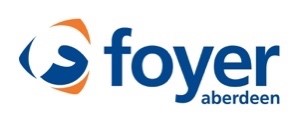 The Vinery Gardening Development CoachAbout Aberdeen Foyer The Foyer’s vision is for everyone to have a safe place to call home and what they need to thrive.  We are on a mission to end poverty and prevent youth homelessness. We do this by supporting young people and adults across Northeast Scotland discover their potential, transform their lives, and shape their own positive futures.  We offer joined up support for people to make real and lasting change in their lives by:  providing young people who are homeless or at risk a safe place to stay  supporting people who are unemployed to learn new skills and move into work  engaging people through education and learning opportunities  supporting positive mental health and wellbeing  Our Values At the Foyer we value seeing the person and their potential, building trusting relationships based on honesty, compassion, and respect.  We value curiosity and a drive to learn as well as commitment to go the extra mile and never give up. About The VineryThe Vinery is a shared space and forms part of the Grow Banff initiative. Our vision for The Vinery is based around using our experience to deliver training/accredited learning for a wide variety of community members with a particular emphasis on school-leavers with no positive destination and unemployed seeking support to move into employment. It is an opportunity to create a positive, dynamic space to showcase local talent, provide networking opportunities, bridge the generation gap, and generate a sense of hope and pride in the local community. The Vinery will provide a safe, shared space for other community and third sector groups, optimizing opportunities for people to engage with a wide range of support in a place where they feel safe and have a sense of ownership.About YouReporting directly to the Project Lead, you will be responsible for maintaining and enhancing the Vinery and Community Market Gardens. As Gardening Development Coach, you will introduce and maintain all aspects of environmentally friendly methods of horticulture throughout Vinery and supporting grounds, and introduce a fresh supply of fruits, herbs and vegetables and other produce for the community. The successful candidate will be excellent at engaging with, and motivating clients. Communication and interpersonal skills are paramount as we need an individual who will be able to work confidently with a range of partners and clients. One-to-one mentoring, support and groupwork are fundamental to the role therefore it is essential that this is delivered in creative and innovative ways that inspire and motivate our clients.BenefitsWe offer 20 days annual leave plus 12 public holidays rising to a cumulative 37 days with continued service and a contributary company pension. We consider flexible working for most roles which means many of our employees enjoy the freedom of choosing a working pattern that suits them as much as it suits the Foyer. We are very proud to be both a Living Wage and a Disability Confident employer. We value our employee’s wellbeing and offer a Cycle to Work scheme, a monthly Wellbeing Hour and a confidential Employee Assistance Programme which is open to employees and their friends and family. All posts will have access to training and learning opportunities including, where relevant, trauma informed practice, boundaries, and solution focused practice.Recruitment Process Our people are our greatest assets. #TeamFoyer provide a safe space for our employees, where everyone can be themselves and feel comfortable bringing their whole self to work. The Foyer embraces and celebrates diversity and equal opportunity for all.  We place a strong ethos on focusing on the right people for the job, ensuring inclusion, diversity and difference is always at the very heart of what we do. We recognise the value a diverse workforce brings to the way we work and the difference we make to the people we support. We want to hire the right candidate for each role and are committed to promoting the human rights and dignity of each human being, including equality of opportunity inclusive of sexual orientation, gender or transgender identity, race, colour, age, national origin, disability, religion or belief and socio-economic status, protected veteran status, or other characteristics in accordance with the relevant governing laws. For those who are suitably qualified and care experienced, we offer guaranteed interviews.For more information and/or to discuss the role please contact:clare.bancroft@aberdeenfoyer.comApplication Closing Date5pm Friday 23rd September 2022Please submit your CV and cover letter to recruitment@aberdeenfoyer.com